NAGYKOVÁCSI NAGYKÖZSÉG ÖNKORMÁNYZATAHUMÁNPOLITIKAI BIZOTTSÁGELNÖKEMEGHÍVÓNagykovácsi Nagyközség ÖnkormányzataHumánpolitikai bizottságának üléséreAz ülés helye: 		Öregiskola Közösségi Ház és KönyvtárIdőpontja: 		2022. február 14. (hétfő) 16 óra 45 perc Napirend:Nyílt ülés:Beszámoló a Lenvirág Bölcsőde és Védőnői Szolgálat 2021. évi tevékenységéről E – 12Előterjesztő: Kiszelné Mohos Katalin polgármesterElőadó: Marlokné Karcag Renáta osztályvezetőTárgyalja: HBNagykovácsi, 2022. február 10.G. Furulyás Katalin s.k.             elnök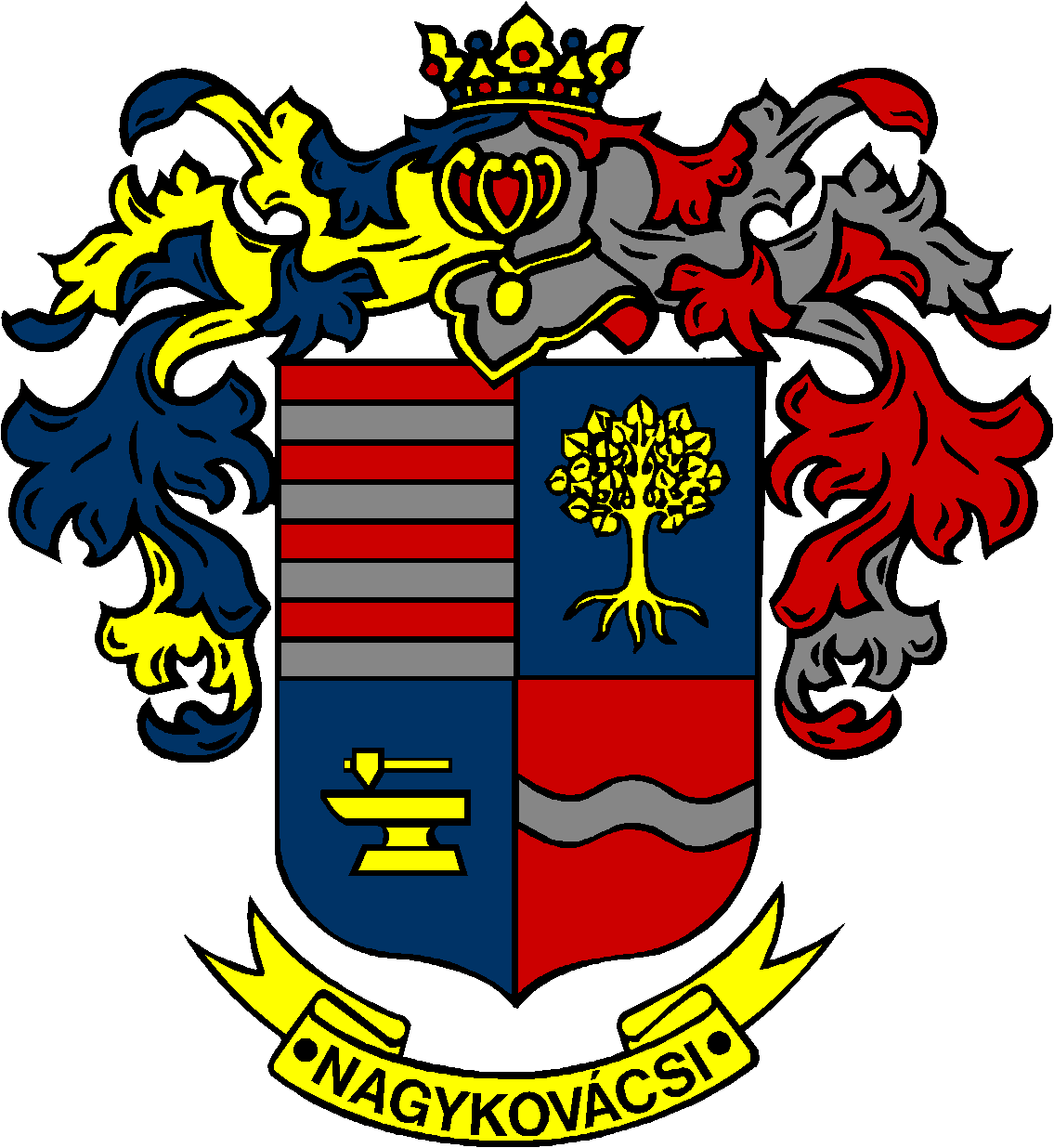 